Inscription 2021/2022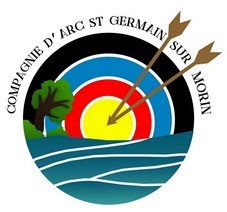 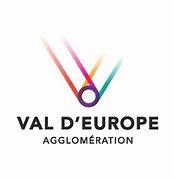 Nouvelle inscription  Renouvellement	 TransfertAdhérent	Homme	FemmeNom de l’adhérent …………………………………………………………….Prénom de l’adhérent ………………………………………………………….Numéro de licence : …………………………………………………………...Adresse postale : ……………………………………………………………….…………………………………………………………………………………..Date de naissance : ………………………	Numéro de téléphone : ……………………………Adresse mail : ……………………………………………………………………En cas de transfert :Nom de l’ancienne structure :Nom de l’ancien président :En cas d’urgence, personne à prévenir (obligatoire pour les mineurs)Nom de la personne à prévenir : …………………………………………………………………..Téléphone : …………………………………………...Autorisations (obligatoire)J’autorise la Compagnie à utiliser les images fixes ou audiovisuelles sur lesquelles je pourrais apparaître, prises à l’occasion de ma participation aux différentes compétitions ou entraînements, sur tous les supports, y compris les documents promotionnels et/ou publicitaires, dans le monde entier pour la durée la plus longue prévue par la loi.Je ne veux pas que la Compagnie utilise mon image, mais j'accepte d'être masqué/flouté sur les photos où j'apparais.J'accepte de recevoir sur ma boîte mail toute communication de la part de la CompagnieCertificat médical (obligatoire)J'atteste avoir répondu par la négative à l'ensemble des rubriques du questionnaire de santé QS-SPOT Cerfa N°15699*01Je présente un nouveau certificat médical datant de moins d'un an pour l'un des motifs suivants : nouvelle inscription, réponse positive au questionnaire, changement de type de licence, certificat médical arrivé à expiration (attention pour le run archerie, le certificat course à pied est annuel)Assurance individuelle accident (article L321-6 du code du sport)Je reconnais avoir reçu la notice, et avoir pris connaissance des garanties complémentaires proposées par la FFTAJe souscris à l'assurance individuelle accident avec ma licence (0.25€)Je refuse de souscrire à l'individuelle accident de la FFTA et dans ce cas je renonce à toute indemnisation par l'assureur de la fédération en cas d'accident dans la pratique du tir à l'arc.NB : L'assurance en responsabilité civile est incluse dans la licence.LicenceHandisport (à voir)Poussin (77,50€)Jeunes (127€)Adultes en compétition (158€)Second club de tir à l’arc (84€)Encadrement poussins (50€)Encadrement débutants (250€)Encadrement confirmés (250€)Je soussigné(e)	, représentant légal de mon enfant……………………………………, autorise celui-ci à être adhérent de la CASG77 et à subir une intervention chirurgicale, si nécessaire.Tenue de la CompagnieVous avez la possibilité de commander les différents éléments de la tenue de la compagnie et de les faire floquerPour les nouveaux inscrits, un tee-shirt est offert par la Compagnie. Merci d’indiquer votre taille : ……………...Plan sanitaire actuelLe pass sanitaire est obligatoire pour les adultes (vaccin ou test PCR/antigénique négatif ou test RT-PCR positif de plus de 11 jours et de moins de 6 mois). Il faudra présenter le QR code. Pour les jeunes de 12 ans à 18 ans, le pass sanitaire sera nécessaire à partir du 1er octobre 2021. Aucune obligation pour les moins de 12 ans.Date :Signature :